DOPASUJ  KSZTAŁT CIENIA DO WŁAŚCIWEGO SYMBOLU 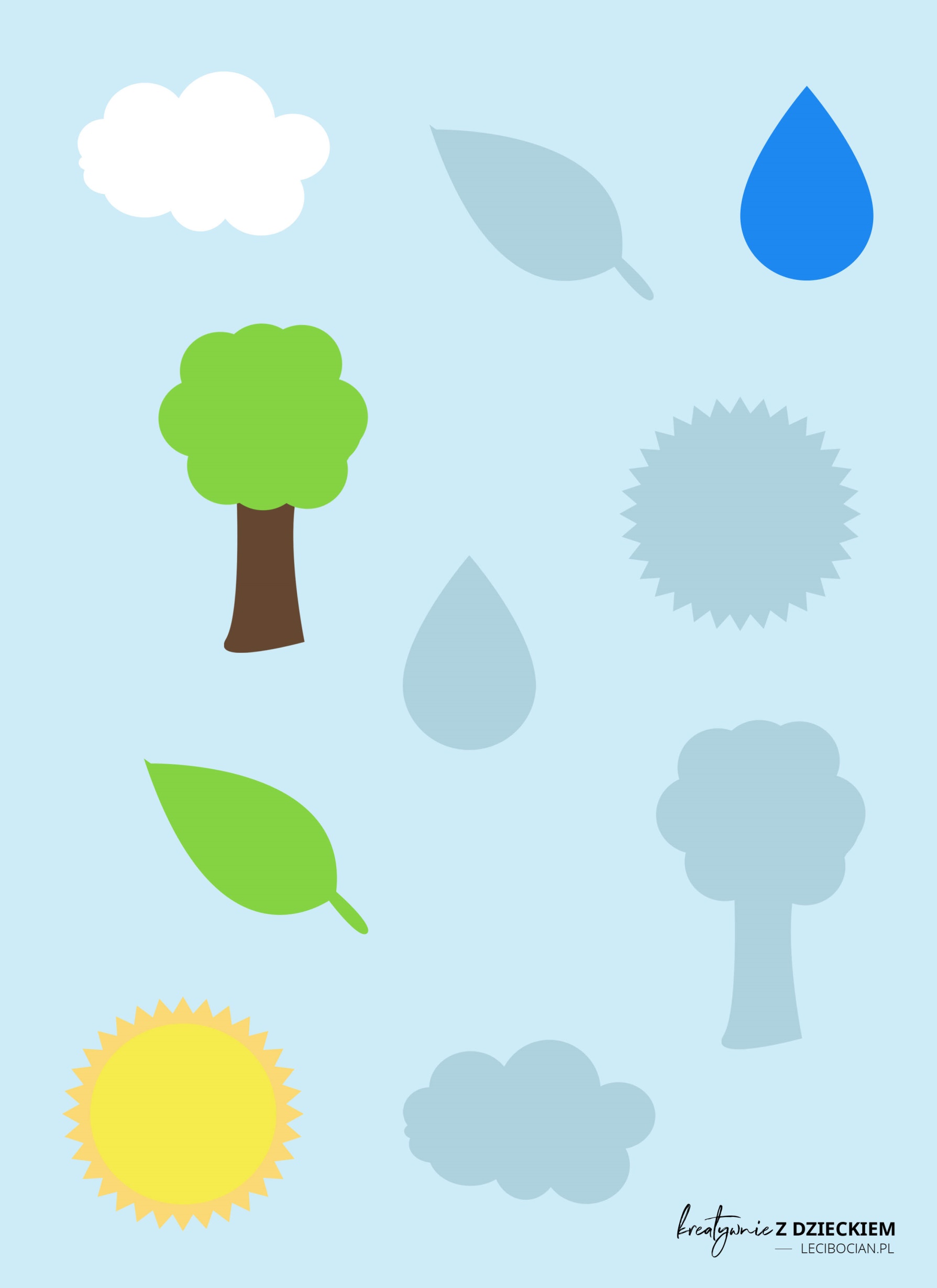 